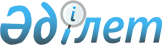 О бюджете района Тереңкөл на 2020 - 2022 годыРешение маслихата района Тереңкөл Павлодарской области от 23 декабря 2019 года № 1/52. Зарегистрировано Департаментом юстиции Павлодарской области 25 декабря 2019 года № 6675.
      В соответствии с пунктом 2 статьи 75 Бюджетного кодекса Республики Казахстан от 4 декабря 2008 года, подпунктом 1) пункта 1 статьи 6 Закона Республики Казахстан от 23 января 2001 года "О местном государственном управлении и самоуправлении в Республике Казахстан", пунктом 4 статьи 18 Закона Республики Казахстан от 8 июля 2005 года "О государственном регулировании развития агропромышленного комплекса и сельских территорий", маслихат района Тереңкөл РЕШИЛ:
      1. Утвердить бюджет района Тереңкөл на 2020 - 2022 годы согласно приложениям 1, 2, 3, в том числе на 2020 год в следующих объемах:
      1) доходы – 6 989 455 тысяч тенге, в том числе:
      налоговые поступления – 725 484 тысячи тенге;
      неналоговые поступления – 7 910 тысяч тенге;
      поступления от продажи основного капитала – 6 605 тысяч тенге;
      поступления трансфертов – 6 249 456 тысяч тенге;
      2) затраты – 8 296 145 тысяч тенге; 
      3) чистое бюджетное кредитование – 118 624 тысячи тенге, в том числе:
      бюджетные кредиты – 155 084 тысячи тенге;
      погашение бюджетных кредитов – 36 460 тысяч тенге;
      4) сальдо по операциям с финансовыми активами – равно нулю;
      5) дефицит (профицит) бюджета – -1 425 314 тысяч тенге;
      6) финансирование дефицита (использование профицита) бюджета – 1 425 314 тысяч тенге.
      Сноска. Пункт 1 - в редакции решения маслихата района Тереңкөл Павлодарской области от 18.11.2020 № 1/64 (вводится в действие с 01.01.2020).


      2. Учесть в бюджете района Тереңкөл на 2020 год объемы субвенций, передаваемых из областного бюджета в бюджет района, в общей сумме 4 226 307 тысяч тенге.
      3. Предусмотреть в бюджете района Тереңкөл на 2020 год объемы субвенций, передаваемых из районного бюджета в бюджеты сельских округов в общей сумме 632 643 тысячи тенге:
      Байконысский сельский округ 24 989 тысяч тенге;
      Береговой сельский округ 26 642 тысячи тенге; 
      Бобровский сельский округ 22 984 тысячи тенге;
      Верненский сельский округ 19 807 тысяч тенге;
      Воскресенский сельский округ 21 490 тысяч тенге;
      Жанакурлысский сельский округ 26 335 тысяч тенге;
      Ивановский сельский округ 21 045 тысяч тенге;
      Калиновский сельский округ 20 665 тысяч тенге;
      Октябрьский сельский округ 21 667 тысяч тенге;
      Песчанский сельский округ 133 847 тысяч тенге;
      Теренкольский сельский округ 270 003 тысячи тенге;
      Федоровский сельский округ 23 169 тысяч тенге.
      4. Предусмотреть в бюджете района Тереңкөл на 2021 год объемы субвенций, передаваемых из районного бюджета в бюджеты сельских округов в общей сумме 583 920 тысяч тенге:
      Байконысский сельский округ 21 954 тысячи тенге;
      Береговой сельский округ 23 766 тысяч тенге; 
      Бобровский сельский округ 19 576 тысяч тенге;
      Верненский сельский округ 17 856 тысяч тенге;
      Воскресенский сельский округ 20 022 тысячи тенге;
      Жанакурлысский сельский округ 24 767 тысяч тенге;
      Ивановский сельский округ 20 720 тысяч тенге;
      Калиновский сельский округ 18 725 тысяч тенге;
      Октябрьский сельский округ 17 731 тысяча тенге;
      Песчанский сельский округ 127 748 тысяч тенге;
      Теренкольский сельский округ 249 958 тысяч тенге;
      Федоровский сельский округ 21 097 тысяч тенге.
      5. Предусмотреть в бюджете района Тереңкөл на 2022 год объемы субвенций, передаваемых из районного бюджета в бюджеты сельских округов в общей сумме 603 582 тысячи тенге:
      Байконысский сельский округ 22 245 тысяч тенге;
      Береговой сельский округ 24 027 тысяч тенге; 
      Бобровский сельский округ 19 817 тысяч тенге;
      Верненский сельский округ 18 142 тысячи тенге;
      Воскресенский сельский округ 20 387 тысяч тенге;
      Жанакурлысский сельский округ 25 193 тысячи тенге;
      Ивановский сельский округ 21 040 тысяч тенге;
      Калиновский сельский округ 19 007 тысяч тенге;
      Октябрьский сельский округ 17 922 тысячи тенге;
      Песчанский сельский округ 132 137 тысяч тенге;
      Теренкольский сельский округ 262 303 тысячи тенге;
      Федоровский сельский округ 21 362 тысячи тенге.
      6. Предусмотреть в бюджете района Тереңкөл на 2020 год целевые текущие трансферты бюджетам сельских округов в следующих размерах:
      48 495 тысяч тенге – на приобретение школьных автотранспортных средств для подвоза учащихся; 
      17 793 тысячи тенге – на увеличение оплаты труда педагогов государственных организаций дошкольного образования;
      3 235 тысяч тенге – на доплату за квалификационную категорию педагогам государственных организаций дошкольного образования;
      1 360 тысяч тенге – на установление доплат к должностному окладу за особые условия труда управленческому и основному персоналу в организациях культуры и архивных учреждениях;
      26 245 тысяч тенге – на проведение мероприятий в сфере коммунального хозяйства;
      29 496 тысяч тенге – на проведение среднего ремонта внутрипоселковых дорог в селе Теренколь;
      9 984 тысячи тенге – на проведение мероприятий по благоустройству в селе Теренколь;
      102 769 тысяч тенге – на внедрение новой системы оплаты труда государственным служащим местных исполнительных органов по факторно - балльной шкале;
      306 001 тысяча тенге – на обеспечение занятости за счет развития инфраструктуры и жилищно-коммунального хозяйства в рамках Дорожной карты занятости на 2020 - 2021 годы;
      3 750 тысяч тенге – на освещение улиц в селе Теренколь.
      Сноска. Пункт 6 - в редакции решения маслихата района Тереңкөл Павлодарской области от 18.11.2020 № 1/64 (вводится в действие с 01.01.2020).


      7. Распределение указанных сумм целевых трансфертов бюджетом сельских округов определяется на основании постановления акимата района.
      8. Утвердить перечень бюджетных программ, не подлежащих секвестру в процессе исполнения местного бюджета на 2020 год, согласно приложению 4.
      9. Утвердить на 2020 год резерв местного исполнительного органа района в сумме 11 160 тысяч тенге.
      Сноска. Пункт 9 - в редакции решения маслихата района Тереңкөл Павлодарской области от 18.11.2020 № 1/64 (вводится в действие с 01.01.2020).


      10. Специалистам в области здравоохранения, социального обеспечения, образования, культуры, спорта, ветеринарии, лесного хозяйства и особо охраняемых природных территорий, являющимся гражданскими служащими и работающим в сельских населенных пунктах, а также указанным специалистам, работающим в государственных организациях, финансируемых из местных бюджетов, предусмотреть повышенные на двадцать пять процентов оклады и тарифные ставки по сравнению со ставками специалистов, занимающихся этими видами деятельности в городских условиях.
      11. Контроль за исполнением настоящего решения возложить на постоянную планово-бюджетную комиссию маслихата района Тереңкөл.
      12. Настоящее решение вводится в действие с 1 января 2020 года. Бюджет района Тереңкөл на 2020 год
(с изменениями)
      Сноска. Приложение 1 - в редакции решения маслихата района Тереңкөл Павлодарской области от 18.11.2020 № 1/64 (вводится в действие с 01.01.2020). Бюджет района Тереңкөл на 2021 год Бюджет района Тереңкөл на 2022 год Перечень бюджетных программ, не подлежащих секвестру
в процессе исполнения местного бюджета на 2020 год
					© 2012. РГП на ПХВ «Институт законодательства и правовой информации Республики Казахстан» Министерства юстиции Республики Казахстан
				
      Председатель сессии

      маслихата района Тереңкөл

Р. Габидулин

      Секретарь маслихата района Тереңкөл

С. Баяндинов
Приложение 1
к решению маслихата
района Тереңкөл
от 23 декабря 2019 года № 1/52
Категория
Категория
Категория
Категория
Сумма (тысяч тенге)
Класс
Класс
Класс
Сумма (тысяч тенге)
Подкласс
Подкласс
Сумма (тысяч тенге)
Наименование
Сумма (тысяч тенге)
1
2
3
4
5
1. Доходы
6 989 455
1
Налоговые поступления
725 484
01
Подоходный налог 
384 642
1
Корпоративный подоходный налог
67 709
2
Индивидуальный подоходный налог
316 933
03
Социальный налог
253 954
1
Социальный налог
253 954
04
Налоги на собственность
73 103
1
Налоги на имущество
71 711
5
Единый земельный налог
1 392
05
Внутренние налоги на товары, работы и услуги
11 742
2
Акцизы
1 957
3
Поступления за использование природных и других ресурсов
5 296
4
Сборы за ведение предпринимательской и профессиональной деятельности
4 489
08
Обязательные платежи, взимаемые за совершение юридически значимых действий и (или) выдачу документов уполномоченными на то государственными органами или должностными лицами
2 043
1
Государственная пошлина
2 043
2
Неналоговые поступления
7 910
01
Доходы от государственной собственности
5 689
4
Доходы на доли участия в юридических лицах, находящиеся в государственной собственности
5
5
Доходы от аренды имущества, находящегося в государственной собственности
5 634
7
Вознаграждения по кредитам, выданным из государственного бюджета
50
04
Штрафы, пени, санкции, взыскания, налагаемые государственными учреждениями, финансируемыми из государственного бюджета, а также содержащимися и финансируемыми из бюджета (сметы расходов) Национального Банка Республики Казахстан
899
1
Штрафы, пени, санкции, взыскания, налагаемые государственными учреждениями, финансируемыми из государственного бюджета, а также содержащимися и финансируемыми из бюджета (сметы расходов) Национального Банка Республики Казахстан, за исключением поступлений от организаций нефтяного сектора и в Фонд компенсации потерпевшим
899
06
Прочие неналоговые поступления
1 322
1
Прочие неналоговые поступления
1 322
3
Поступления от продажи основного капитала
6 605
01
Продажа государственного имущества, закрепленного за государственными учреждениями 
4 978
1
Продажа государственного имущества, закрепленного за государственными учреждениями
4 978
03
Продажа земли и нематериальных активов
1 627
1
Продажа земли
1 400
2
Продажа нематериальных активов
227
4
Поступления трансфертов
6 249 456
02
Трансферты из вышестоящих органов государственного управления
6 249 456
2
Трансферты из областного бюджета
6 249 456
Функциональная группа
Функциональная группа
Функциональная группа
Функциональная группа
Функциональная группа
Сумма (тысяч тенге)
Функциональная подгруппа
Функциональная подгруппа
Функциональная подгруппа
Функциональная подгруппа
Сумма (тысяч тенге)
Администратор бюджетных программ
Администратор бюджетных программ
Администратор бюджетных программ
Сумма (тысяч тенге)
Программа
Программа
Сумма (тысяч тенге)
Наименование
Сумма (тысяч тенге)
1
2
3
4
5
6
2. Затраты
8 296 145
01
Государственные услуги общего характера
788 543
1
Представительные, исполнительные и другие органы, выполняющие общие функции государственного управления
185 773
112
Аппарат маслихата района (города областного значения)
23 551
001
Услуги по обеспечению деятельности маслихата района (города областного значения)
23 551
122
Аппарат акима района (города областного значения)
162 222
001
Услуги по обеспечению деятельности акима района (города областного значения)
157 579
003
Капитальные расходы государственного органа
4 643
2
Финансовая деятельность
128 723
452
Отдел финансов района (города областного значения)
128 723
001
Услуги по реализации государственной политики в области исполнения бюджета и управления коммунальной собственностью района (города областного значения)
24 557
003
Проведение оценки имущества в целях налогообложения
797
018
Капитальные расходы государственного органа
600
113
Целевые текущие трансферты нижестоящим бюджетам
102 769
5
Планирование и статистическая деятельность
30 766
453
Отдел экономики и бюджетного планирования района (города областного значения)
30 766
001
Услуги по реализации государственной политики в области формирования и развития экономической политики, системы государственного планирования
30 766
9
Прочие государственные услуги общего характера
443 281
454
Отдел предпринимательства и сельского хозяйства района (города областного значения)
46 115
001
Услуги по реализации государственной политики на местном уровне в области развития предпринимательства и сельского
45 463
1
2
3
4
5
6
хозяйства
007
Капитальные расходы государственного органа
652
458
Отдел жилищно-коммунального хозяйства, пассажирского транспорта и автомобильных дорог района (города областного значения)
397 166
001
Услуги по реализации государственной политики на местном уровне в области жилищно-коммунального хозяйства, пассажирского транспорта и автомобильных дорог
21 690
113
Целевые текущие трансферты нижестоящим бюджетам
375 476
02
Оборона
19 089
1
Военные нужды
13 291
122
Аппарат акима района (города областного значения)
13 291
005
Мероприятия в рамках исполнения всеобщей воинской обязанности
13 291
2
Организация работы по чрезвычайным ситуациям
5 798
122
Аппарат акима района (города областного значения)
5 798
006
Предупреждение и ликвидация чрезвычайных ситуаций масштаба района (города областного значения)
1 511
007
Мероприятия по профилактике и тушению степных пожаров районного (городского) масштаба, а также пожаров в населенных пунктах, в которых не созданы органы государственной противопожарной службы
4 287
03
Общественный порядок, безопасность, правовая, судебная, уголовно-исполнительная деятельность
11 000
9
Прочие услуги в области общественного порядка и безопасности
11 000
458
Отдел жилищно-коммунального хозяйства, пассажирского транспорта и автомобильных дорог района (города областного значения)
11 000
021
Обеспечение безопасности дорожного движения в населенных пунктах
11 000
04
Образование
3 832 353
1
Дошкольное воспитание и обучение
157 259
464
Отдел образования района (города областного значения)
157 259
040
Реализация государственного образовательного заказа в дошкольных организациях образования
157 259
2
Начальное, основное среднее и общее среднее образование
3 329 259
464
Отдел образования района (города областного значения)
3 231 764
003
Общеобразовательное обучение
3 121 890
006
Дополнительное образование для детей 
109 874
472
Отдел строительства, архитектуры и градостроительства района (города областного значения)
100
022
Строительство и реконструкция объектов начального, основного среднего и общего среднего образования
100
802
Отдел культуры, физической культуры и спорта района (города областного значения)
97 395
017
Дополнительное образование для детей и юношества по спорту
97 395
9
Прочие услуги в области образования
345 835
464
Отдел образования района (города областного значения)
345 835
001
Услуги по реализации государственной политики на местном уровне в области образования 
20 291
005
Приобретение и доставка учебников, учебно-методических комплексов для государственных учреждений образования района (города областного значения)
32 587
007
Проведение школьных олимпиад, внешкольных мероприятий и конкурсов районного (городского) масштаба
711
015
Ежемесячные выплаты денежных средств опекунам (попечителям) на содержание ребенка-сироты (детей-сирот), и ребенка (детей), оставшегося без попечения родителей 
9 387
023
Методическая работа
22 181
067
Капитальные расходы подведомственных государственных учреждений и организаций
191 155
113
Целевые текущие трансферты нижестоящим бюджетам
69 523
06
Социальная помощь и социальное обеспечение
450 114
1
Социальное обеспечение
136 991
451
Отдел занятости и социальных программ района (города областного значения)
113 282
005
Государственная адресная социальная помощь
113 282
464
Отдел образования района (города областного значения)
23 709
030
Содержание ребенка (детей), переданного патронатным воспитателям
23 709
2
Социальная помощь
249 729
451
Отдел занятости и социальных программ района (города областного значения)
249 729
002
Программа занятости
138 938
004
Оказание социальной помощи на приобретение топлива специалистам здравоохранения, образования, социального обеспечения, культуры, спорта и ветеринарии в сельской местности в соответствии с законодательством Республики Казахстан
10 285
007
Социальная помощь отдельным категориям нуждающихся граждан по решениям местных представительных органов
50 625
010
Материальное обеспечение детей-инвалидов, воспитывающихся и обучающихся на дому
136
017
Обеспечение нуждающихся инвалидов обязательными гигиеническими средствами и предоставление услуг специалистами жестового языка, индивидуальными помощниками в соответствии с индивидуальной программой реабилитации инвалида
12 915
023
Обеспечение деятельности центров занятости населения
36 830
9
Прочие услуги в области социальной помощи и социального обеспечения
63 394
451
Отдел занятости и социальных программ района (города областного значения)
63 394
001
Услуги по реализации государственной политики на местном уровне в области обеспечения занятости и реализации социальных программ для населения
35 397
011
Оплата услуг по зачислению, выплате и доставке пособий и других социальных выплат
6 097
021
Капитальные расходы государственного органа
7 120
050
Обеспечение прав и улучшение качества жизни инвалидов в Республике Казахстан
8 806
054
Размещение государственного социального заказа в неправительственных организациях
5 974
07
Жилищно-коммунальное хозяйство
588 163
1
Жилищное хозяйство
240 380
458
Отдел жилищно-коммунального хозяйства, пассажирского транспорта и автомобильных дорог района (города областного значения)
67 180
003
Организация сохранения государственного жилищного фонда
1 950
004
Обеспечение жильем отдельных категорий граждан
10 000
070
Возмещение платежей населения по оплате коммунальных услуг в режиме чрезвычайного положения в Республике Казахстан
55 230
472
Отдел строительства, архитектуры и градостроительства района (города областного значения)
173 200
003
Проектирование и (или) строительство, реконструкция жилья коммунального жилищного фонда
5 200
090
Приобретение служебного жилища, инженерно-коммуникационной инфраструктуры в рамках Государственной программы развития продуктивной занятости и массового предпринимательства на 2017 – 2021 годы "Еңбек"
168 000
2
Коммунальное хозяйство
346 481
458
Отдел жилищно-коммунального хозяйства, пассажирского транспорта и автомобильных дорог района (города областного значения)
118 417
012
Функционирование системы водоснабжения и водоотведения
100 256
026
Организация эксплуатации тепловых сетей, находящихся в коммунальной собственности районов (городов областного значения)
6 581
028
Развитие коммунального хозяйства
11 580
472
Отдел строительства, архитектуры и градостроительства района (города областного значения)
228 064
005
Развитие коммунального хозяйства
10 466
058
Развитие системы водоснабжения и водоотведения в сельских населенных пунктах
217 598
3
Благоустройство населенных пунктов
1 302
458
Отдел жилищно-коммунального хозяйства, пассажирского транспорта и автомобильных дорог района (города областного значения)
1 302
016
Обеспечение санитарии населенных пунктов
371
018
Благоустройство и озеленение населенных пунктов
931
08
Культура, спорт, туризм и информационное пространство
482 422
1
Деятельность в области культуры
201 085
472
Отдел строительства, архитектуры и градостроительства района (города областного значения)
1 400
011
Развитие объектов культуры
1 400
802
Отдел культуры, физической культуры и спорта района (города областного значения)
199 685
005
Поддержка культурно-досуговой работы
199 685
2
Спорт
51 872
472
Отдел строительства, архитектуры и градостроительства района (города областного значения)
49 099
008
Развитие объектов спорта
49 099
802
Отдел культуры, физической культуры и спорта района (города областного значения)
2 773
007
Проведение спортивных соревнований на районном (города областного значения) уровне
2 226
008
Подготовка и участие членов сборных команд района (города областного значения) по различным видам спорта на областных спортивных соревнованиях
547
3
Информационное пространство
88 003
470
Отдел внутренней политики и развития языков района (города областного значения)
24 743
005
Услуги по проведению государственной информационной политики
23 331
008
Развитие государственного языка и других языков народа Казахстана
1 412
802
Отдел культуры, физической культуры и спорта района (города областного значения)
63 260
004
Функционирование районных (городских) библиотек
63 260
9
Прочие услуги по организации культуры, спорта, туризма и информационного пространства
141 462
470
Отдел внутренней политики и развития языков района (города областного значения)
30 616
001
Услуги по реализации государственной политики на местном уровне в области информации, укрепления государственности и формирования социального оптимизма граждан, развития языков
17 069
004
Реализация мероприятий в сфере молодежной политики
13 547
802
Отдел культуры, физической культуры и спорта района (города областного значения)
110 846
001
Услуги по реализации государственной политики на местном уровне в области культуры, физической культуры и спорта
22 962
003
Капитальные расходы государственного органа
554
032
Капитальные расходы подведомственных государственных учреждений и организаций
85 970
113
Целевые текущие трансферты нижестоящим бюджетам
1 360
10
Сельское, водное, лесное, рыбное хозяйство, особо охраняемые природные территории, охрана окружающей среды и животного мира, земельные отношения
1 167 852
1
Сельское хозяйство
1 118 415
472
Отдел строительства, архитектуры и градостроительства района (города областного значения)
1 091 799
010
Развитие объектов сельского хозяйства
1 091 799
475
Отдел предпринимательства, сельского хозяйства и ветеринарии района (города областного значения)
26 616
007
Организация отлова и уничтожения бродячих собак и кошек
1 046
013
Проведение противоэпизоотических мероприятий
25 570
6
Земельные отношения
19 483
463
Отдел земельных отношений района (города областного значения)
19 483
001
Услуги по реализации государственной политики в области регулирования земельных отношений на территории района (города областного значения)
17 483
006
Землеустройство, проводимое при установлении границ районов, городов областного значения, районного значения, сельских округов, поселков, сел
1 000
007
Капитальные расходы государственного органа
1 000
9
Прочие услуги в области сельского, водного, лесного, рыбного хозяйства, охраны окружающей среды и земельных отношений
29 954
453
Отдел экономики и бюджетного планирования района (города областного значения)
29 954
099
Реализация мер по оказанию социальной поддержки специалистов
29 954
11
Промышленность, архитектурная, градостроительная и строительная деятельность
29 787
2
Архитектурная, градостроительная и строительная деятельность
29 787
472
Отдел строительства, архитектуры и градостроительства района (города областного значения)
29 787
001
Услуги по реализации государственной политики в области строительства, архитектуры и градостроительства на местном уровне
29 187
015
Капитальные расходы государственного органа
600
1
2
3
4
5
6
12
Транспорт и коммуникации
259 521
1
Автомобильный транспорт
254 229
458
Отдел жилищно-коммунального хозяйства, пассажирского транспорта и автомобильных дорог района (города областного значения)
254 229
023
Обеспечение функционирования автомобильных дорог
20 024
051
Реализация приоритетных проектов транспортной инфраструктуры
234 205
9
Прочие услуги в сфере транспорта и коммуникаций
5 292
458
Отдел жилищно-коммунального хозяйства, пассажирского транспорта и автомобильных дорог района (города областного значения)
5 292
037
Субсидирование пассажирских перевозок по социально значимым городским (сельским), пригородным и внутрирайонным сообщениям
5 292
13
Прочие
11 160
9
Прочие
11 160
452
Отдел финансов района (города областного значения)
11 160
012
Резерв местного исполнительного органа района (города областного значения)
11 160
14
Обслуживание долга
50
1
Обслуживание долга
50
452
Отдел финансов района (города областного значения)
50
013
Обслуживание долга местных исполнительных органов по выплате вознаграждений и иных платежей по займам из областного бюджета
50
15
Трансферты
656 091
1
Трансферты
656 091
452
Отдел финансов района (города областного значения)
656 091
006
Возврат неиспользованных (недоиспользованных) целевых трансфертов
138
024
Целевые текущие трансферты из нижестоящего бюджета на компенсацию потерь вышестоящего бюджета в связи с изменением законодательства
23 166
038
Субвенции
632 643
054
Возврат сумм неиспользованных (недоиспользованных) целевых трансфертов, выделенных из республиканского бюджета за счет целевого трансферта из Национального фонда Республики Казахстан
144
3. Чистое бюджетное кредитование
118 624
Бюджетные кредиты
155 084
10
Сельское, водное, лесное, рыбное хозяйство, особо охраняемые природные территории, охрана окружающей среды и животного мира, земельные отношения
155 084
9
Прочие услуги в области сельского, водного, лесного, рыбного хозяйства, охраны окружающей среды и земельных отношений
155 084
453
Отдел экономики и бюджетного планирования района (города областного значения)
155 084
006
Бюджетные кредиты для реализации мер социальной поддержки специалистов
155 084
5
Погашение бюджетных кредитов
36 460
1
Погашение бюджетных кредитов
36 460
1
Погашение бюджетных кредитов, выданных из государственного бюджета
36 460
4. Сальдо по операциям с финансовыми активами
0
5. Дефицит (профицит) бюджета
-1 425 314
6. Финансирование дефицита (использование профицита) бюджета
1 425 314
7
Поступления займов
1 290 892
1
Внутренние государственные займы
1 290 892
2
Договоры займа
1 290 892Приложение 2
к решению маслихата
района Тереңкөл
от 23 декабря 2019 года № 1/52
Категория
Категория
Категория
Категория
Сумма (тысяч тенге)
Класс
Класс
Класс
Сумма (тысяч тенге)
Подкласс
Подкласс
Сумма (тысяч тенге)
Наименование
Сумма (тысяч тенге)
1
2
3
4
5
1. Доходы
5 059 715
1
Налоговые поступления
729 761
01
Подоходный налог
337 798
1
Корпоративный подоходный налог
38 692
2
Индивидуальный подоходный налог
299 106
03
Социальный налог
290 555
1
Социальный налог
290 555
04
Налоги на собственность
79 939
1
Налоги на имущество
79 939
05
Внутренние налоги на товары, работы и услуги
18 529
2
Акцизы
3 371
3
Поступления за использование природных и других ресурсов
10 674
4
Сборы за ведение предпринимательской и профессиональной деятельности
4 484
08
Обязательные платежи, взимаемые за совершение юридически значимых действий и (или) выдачу документов уполномоченными на то государственными органами или должностными лицами
2 940
1
Государственная пошлина
2 940
2
Неналоговые поступления
10 927
01
Доходы от государственной собственности
7 222
4
Доходы на доли участия в юридических лицах, находящиеся в государственной собственности
52
5
Доходы от аренды имущества, находящегося в государственной собственности
7 131
7
Вознаграждения по кредитам, выданным из государственного бюджета
39
04
Штрафы, пени, санкции, взыскания, налагаемые государственными учреждениями, финансируемыми из государственного бюджета, а также содержащимися и финансируемыми из бюджета (сметы расходов) Национального Банка Республики Казахстан
383
1
Штрафы, пени, санкции, взыскания, налагаемые государственными учреждениями, финансируемыми из государственного бюджета, а также содержащимися и финансируемыми из бюджета (сметы расходов) Национального Банка Республики Казахстан, за исключением поступлений от организаций нефтяного сектора и в Фонд компенсации потерпевшим
383
06
Прочие неналоговые поступления
3 322
1
Прочие неналоговые поступления
3 322
3
Поступления от продажи основного капитала
8 137
01
Продажа государственного имущества, закрепленного за государственными учреждениями
6 076
1
Продажа государственного имущества, закрепленного за государственными учреждениями
6 076
03
Продажа земли и нематериальных активов
2 061
1
Продажа земли
1 823
2
Продажа нематериальных активов
238
4
Поступления трансфертов
4 310 890
02
Трансферты из вышестоящих органов государственного управления
4 310 890
2
Трансферты из областного бюджета
4 310 890

Функциональная группа

Функциональная группа

Функциональная группа

Функциональная группа

Функциональная группа
Сумма (тысяч тенге)
Функциональная подгруппа
Функциональная подгруппа
Функциональная подгруппа
Функциональная подгруппа
Сумма (тысяч тенге)
Администратор бюджетных программ
Администратор бюджетных программ
Администратор бюджетных программ
Сумма (тысяч тенге)
Программа
Программа
Сумма (тысяч тенге)
Наименование
Сумма (тысяч тенге)
1
2
3
4
5
6
2. Затраты
5 059 715
01
Государственные услуги общего характера
241 554
1
Представительные, исполнительные и другие органы, выполняющие общие функции государственного управления
140 494
112
Аппарат маслихата района (города областного значения)
24 412
001
Услуги по обеспечению деятельности маслихата района (города областного значения)
24 412
122
Аппарат акима района (города областного значения)
116 082
001
Услуги по обеспечению деятельности акима района (города областного значения)
116 082
2
Финансовая деятельность
21 531
452
Отдел финансов района (города областного значения)
21 531
001
Услуги по реализации государственной политики в области исполнения бюджета и управления коммунальной собственностью района (города областного значения)
20 483
003
Проведение оценки имущества в целях налогообложения
930 
010
Приватизация, управление коммунальным имуществом, постприватизационная деятельность и регулирование споров, связанных с этим
118
5
Планирование и статистическая деятельность
22 694
453
Отдел экономики и бюджетного планирования района (города областного значения)
22 694
001
Услуги по реализации государственной политики в области формирования и развития экономической политики, системы государственного планирования
22 694
9
Прочие государственные услуги общего характера
56 835
458
Отдел жилищно-коммунального хозяйства, пассажирского транспорта и автомобильных дорог района (города областного значения)
13 051
001
Услуги по реализации государственной политики на местном уровне в области жилищно-коммунального хозяйства, пассажирского транспорта и автомобильных дорог
13 051
475
Отдел предпринимательства, сельского хозяйства и ветеринарии района (города областного значения)
43 784
001
Услуги по реализации государственной политики на местном уровне в области развития предпринимательства, сельского хозяйства и ветеринарии
43 784
02
Оборона
19 568
1
Военные нужды
14 304
122
Аппарат акима района (города областного значения)
14 304
005
Мероприятия в рамках исполнения всеобщей воинской обязанности
14 304
2
Организация работы по чрезвычайным ситуациям
5 264
122
Аппарат акима района (города областного значения)
5 264
006
Предупреждение и ликвидация чрезвычайных ситуаций масштаба района (города областного значения)
1 251
007
Мероприятия по профилактике и тушению степных пожаров районного (городского) масштаба, а также пожаров в населенных пунктах, в которых не созданы органы государственной противопожарной службы
4 013
04
Образование
3 052 443
1
Дошкольное воспитание и обучение
158 251
464
Отдел образования района (города областного значения)
158 251
040
Реализация государственного образовательного заказа в дошкольных организациях образования
158 251
2
Начальное, основное среднее и общее среднее образование
2 653 620
464
Отдел образования района (города областного значения)
2 555 329
003
Общеобразовательное обучение
2 396 824
006
Дополнительное образование для детей
158 505
802
Отдел культуры, физической культуры и спорта района (города областного значения)
98 291
017
Дополнительное образование для детей и юношества по спорту
98 291
9
Прочие услуги в области образования
240 572
464
Отдел образования района (города областного значения)
240 572
001
Услуги по реализации государственной политики на местном уровне в области образования
13 476
005
Приобретение и доставка учебников, учебно-методических комплексов для государственных учреждений образования района (города областного значения)
39 557
007
Проведение школьных олимпиад, внешкольных мероприятий и конкурсов районного (городского) масштаба
739 
015
Ежемесячные выплаты денежных средств опекунам (попечителям) на содержание ребенка-сироты (детей-сирот), и ребенка (детей), оставшегося без попечения родителей
10 707
022
Выплата единовременных денежных средств казахстанским гражданам, усыновившим (удочерившим) ребенка (детей)-сироту и ребенка (детей), оставшегося без попечения родителей
394
023
Методическая работа
20 699
067
Капитальные расходы подведомственных государственных учреждений и организаций
155 000 
06
Социальная помощь и социальное обеспечение
289 282
1
Социальное обеспечение
78 139
451
Отдел занятости и социальных программ района (города областного значения)
55 183
005
Государственная адресная социальная помощь
55 183
464
Отдел образования района (города областного значения)
22 956
030
Содержание ребенка (детей), переданного патронатным воспитателям
22 956
2
Социальная помощь
178 139
451
Отдел занятости и социальных программ района (города областного значения)
178 139
002
Программа занятости
41 162
004
Оказание социальной помощи на приобретение топлива специалистам здравоохранения, образования, социального обеспечения, культуры, спорта и ветеринарии в сельской местности в соответствии с законодательством Республики Казахстан
9 267
007
Социальная помощь отдельным категориям нуждающихся граждан по решениям местных представительных органов
88 546
010
Материальное обеспечение детей-инвалидов, воспитывающихся и обучающихся на дому
1 519
017
Обеспечение нуждающихся инвалидов обязательными гигиеническими средствами и предоставление услуг специалистами жестового языка, индивидуальными помощниками в соответствии с индивидуальной программой реабилитации инвалида
11 474
023
Обеспечение деятельности центров занятости населения
26 171
9
Прочие услуги в области социальной помощи и социального обеспечения
33 004
451
Отдел занятости и социальных программ района (города областного значения)
30 886
001
Услуги по реализации государственной политики на местном уровне в области обеспечения занятости и реализации социальных программ для населения
30 886
011
Оплата услуг по зачислению, выплате и доставке пособий и других социальных выплат
2 118
07
Жилищно-коммунальное хозяйство
142 496
1
Жилищное хозяйство
48 928
458
Отдел жилищно-коммунального хозяйства, пассажирского транспорта и автомобильных дорог района (города областного значения)
15 000
004
Обеспечение жильем отдельных категорий граждан
15 000
472
Отдел строительства, архитектуры и градостроительства района (города областного значения)
33 928
098
Приобретение жилья коммунального жилищ-ного фонда
33 928
2
Коммунальное хозяйство
33 871
458
Отдел жилищно-коммунального хозяйства, пассажирского транспорта и автомобильных дорог района (города областного значения)
33 871
012
Функционирование системы водоснабжения и водоотведения
33 871
3
Благоустройство населенных пунктов
59 697
458
Отдел жилищно-коммунального хозяйства, пассажирского транспорта и автомобильных дорог района (города областного значения)
59 697
016
Обеспечение санитарии населенных пунктов
25 207
018
Благоустройство и озеленение населенных пунктов
34 490
08
Культура, спорт, туризм и информационное пространство
399 332
1
Деятельность в области культуры
231 351
802
Отдел культуры, физической культуры и спорта района (города областного значения)
231 351
005
Поддержка культурно-досуговой работы
231 351
2
Спорт
7 389
802
Отдел культуры, физической культуры и спорта района (города областного значения)
7 389
007
Проведение спортивных соревнований на районном (города областного значения) уровне
4 346
008
Подготовка и участие членов сборных команд района (города областного значения) по различным видам спорта на областных спортивных соревнованиях
3 043
3
Информационное пространство
96 465
470
Отдел внутренней политики и развития языков района (города областного значения)
29 198
005
Услуги по проведению государственной информационной политики
24 283
008
Развитие государственного языка и других языков народа Казахстана
4 915
802
Отдел культуры, физической культуры и спорта района (города областного значения)
67 267
004
Функционирование районных (городских) библиотек
67 267
9
Прочие услуги по организации культуры, спорта, туризма и информационного пространства
64 127
470
Отдел внутренней политики и развития языков района (города областного значения)
26 569
001
Услуги по реализации государственной политики на местном уровне в области информации, укрепления государственности и формирования социального оптимизма граждан, развития языков
10 881
004
Реализация мероприятий в сфере молодежной политики
15 688
802
Отдел культуры, физической культуры и спорта района (города областного значения)
37 558
001
Услуги по реализации государственной политики на местном уровне в области культуры, физической культуры и спорта
24 275
032
Капитальные расходы подведомственных государственных учреждений и организаций
13 283
10
Сельское, водное, лесное, рыбное хозяйство, особо охраняемые природные территории, охрана окружающей среды и животного мира, земельные отношения
91 273
1
Сельское хозяйство
44 207
475
Отдел предпринимательства, сельского хозяйства и ветеринарии района (города областного значения)
44 207
005
Обеспечение функционирования скотомогильников (биотермических ям)
601 
007
Организация отлова и уничтожения бродячих собак и кошек
2 345
013
Проведение противоэпизоотических мероприятий
41 261
6
Земельные отношения
19 305
463
Отдел земельных отношений района (города областного значения)
19 305
001
Услуги по реализации государственной политики в области регулирования земельных отношений на территории района (города областного значения)
12 179
006
Землеустройство, проводимое при установлении границ районов, городов областного значения, районного значения, сельских округов, поселков, сел
7 126
9
Прочие услуги в области сельского, водного, лесного, рыбного хозяйства, охраны окружающей среды и земельных отношений
27 761
453
Отдел экономики и бюджетного планирования района (города областного значения)
27 761
099
Реализация мер по оказанию социальной поддержки специалистов
27 761
11
Промышленность, архитектурная, градостроительная и строительная деятельность
16 706
2
Архитектурная, градостроительная и строительная деятельность
16 706
472
Отдел строительства, архитектуры и градостроительства района (города областного значения)
16 706
001
Услуги по реализации государственной политики в области строительства, архитектуры и градостроительства на местном уровне
16 706
12
Транспорт и коммуникации
207 995
1
Автомобильный транспорт
201 867
458
Отдел жилищно-коммунального хозяйства, пассажирского транспорта и автомобильных дорог района (города областного значения)
201 867
023
Обеспечение функционирования автомобильных дорог
43 566
045
Капитальный и средний ремонт автомобильных дорог районного значения и населенных пунктов
158 301
9
Прочие услуги в сфере транспорта и коммуникаций
6 128
458
Отдел жилищно-коммунального хозяйства, пассажирского транспорта и автомобильных дорог района (города областного значения)
6 128
037
Субсидирование пассажирских перевозок по социально значимым городским (сельским), пригородным и внутрирайонным сообщениям
6 128
13
Прочие
15 107
3
Поддержка предпринимательской деятельности и защита конкуренции
130
475
Отдел предпринимательства, сельского хозяйства и ветеринарии района (города областного значения)
130
014
Поддержка предпринимательской деятельности
130
9
Прочие
14 977
452
Отдел финансов района (города областного значения)
14 977
012
Резерв местного исполнительного органа района (города областного значения)
14 977
14
Обслуживание долга
39
1
Обслуживание долга
39
452
Отдел финансов района (города областного значения)
39
013
Обслуживание долга местных исполнительных органов по выплате вознаграждений и иных платежей по займам из областного бюджета
39
15
Трансферты
583 920
1
Трансферты
583 920
452
Отдел финансов района (города областного значения)
583 920
038
Субвенции
583 920
3. Чистое бюджетное кредитование
-36 460
Бюджетные кредиты
0
5
Погашение бюджетных кредитов
36 460
01
Погашение бюджетных кредитов
36 460
1
Погашение бюджетных кредитов, выданных из государственного бюджета
36 460
4. Сальдо по операциям с финансовыми активами
0
5. Дефицит (профицит) бюджета
36 460
6. Финансирование дефицита (использование профицита) бюджета
- 36 460Приложение 3
к решению маслихата
района Тереңкөл
от 23 декабря 2019 года № 1/52
Категория
Категория
Категория
Категория
Сумма (тысяч тенге)
Класс
Класс
Класс
Сумма (тысяч тенге)
Подкласс
Подкласс
Сумма (тысяч тенге)
Наименование
Сумма (тысяч тенге)
1
2
3
4
5
1. Доходы
5 178 311
1
Налоговые поступления
774 254
01
Подоходный налог
360 446
1
Корпоративный подоходный налог
40 450
2
Индивидуальный подоходный налог
319 996
03
Социальный налог
307 330
1
Социальный налог
307 330
04
Налоги на собственность
83 936
1
Налоги на имущество
83 936
05
Внутренние налоги на товары, работы и услуги
19 455
2
Акцизы
3 539
3
Поступления за использование природных и других ресурсов
11 208
4
Сборы за ведение предпринимательской и профессиональной деятельности
4 708
08
Обязательные платежи, взимаемые за совершение юридически значимых действий и (или) выдачу документов уполномоченными на то государственными органами или должностными лицами
3 087
1
Государственная пошлина
3 087
2
Неналоговые поступления
11 472
01
Доходы от государственной собственности
7 592
4
Доходы на доли участия в юридических лицах, находящиеся в государственной собственности
55
5
Доходы от аренды имущества, находящегося в государственной собственности
7 502
7
Вознаграждения по кредитам, выданным из государственного бюджета
35
04
Штрафы, пени, санкции, взыскания, налагаемые государственными учреждениями, финансируемыми из государственного бюджета, а также содержащимися и финансируемыми из бюджета (сметы расходов) Национального Банка Республики Казахстан
392
1
Штрафы, пени, санкции, взыскания, налагаемые государственными учреждениями, финансируемыми из государственного бюджета, а также содержащимися и финансируемыми из бюджета (сметы расходов) Национального Банка Республики Казахстан, за исключением поступлений от организаций нефтяного сектора и в Фонд компенсации потерпевшим
392
06
Прочие неналоговые поступления
3 488
1
Прочие неналоговые поступления
3 488
3
Поступления от продажи основного капитала
8 217
01
Продажа государственного имущества, закрепленного за государственными учреждениями
6 127
1
Продажа государственного имущества, закрепленного за государственными учреждениями
6 127
03
Продажа земли и нематериальных активов
2 090
1
Продажа земли
1 841
2
Продажа нематериальных активов
249
4
Поступления трансфертов
4 384 368
02
Трансферты из вышестоящих органов государственного управления
4 384 368
2
Трансферты из областного бюджета
4 384 368

Функциональная группа

Функциональная группа

Функциональная группа

Функциональная группа

Функциональная группа
Сумма (тысяч тенге)
Функциональная подгруппа
Функциональная подгруппа
Функциональная подгруппа
Функциональная подгруппа
Сумма (тысяч тенге)
Администратор бюджетных программ
Администратор бюджетных программ
Администратор бюджетных программ
Сумма (тысяч тенге)
Программа
Программа
Сумма (тысяч тенге)
Наименование
Сумма (тысяч тенге)
1
2
3
4
5
6
2. Затраты
5 178 311
01
Государственные услуги общего характера
245 925
1
Представительные, исполнительные и другие органы, выполняющие общие функции государственного управления
143 451
112
Аппарат маслихата района (города областного значения)
24 844
001
Услуги по обеспечению деятельности маслихата района (города областного значения)
24 844
122
Аппарат акима района (города областного значения)
118 607
001
Услуги по обеспечению деятельности акима района (города областного значения)
118 607
2
Финансовая деятельность
21 985
452
Отдел финансов района (города областного значения)
21 985
001
Услуги по реализации государственной политики в области исполнения бюджета и управления коммунальной собственностью района (города областного значения)
20 874
003
Проведение оценки имущества в целях налогообложения
986
010
Приватизация, управление коммунальным имуществом, постприватизационная деятельность и регулирование споров, связанных с этим
125
5
Планирование и статистическая деятельность
22 817
453
Отдел экономики и бюджетного планирования района (города областного значения)
22 817
001
Услуги по реализации государственной политики в области формирования и развития экономической политики, системы государственного планирования
22 817
9
Прочие государственные услуги общего характера
57 672
458
Отдел жилищно-коммунального хозяйства, пассажирского транспорта и автомобильных дорог района (города областного значения)
13 174
001
Услуги по реализации государственной политики на местном уровне в области жилищно-коммунального хозяйства, пассажирского транспорта и автомобильных дорог
13 174
475
Отдел предпринимательства, сельского хозяйства и ветеринарии района (города областного значения)
44 498
001
Услуги по реализации государственной политики на местном уровне в области развития предпринимательства, сельского хозяйства и ветеринарии
44 498
02
Оборона
20 344
1
Военные нужды
14 956
122
Аппарат акима района (города областного значения)
14 956
005
Мероприятия в рамках исполнения всеобщей воинской обязанности
14 956
2
Организация работы по чрезвычайным ситуациям
5 388
122
Аппарат акима района (города областного значения)
5 388
006
Предупреждение и ликвидация чрезвычайных ситуаций масштаба района (города областного значения)
1 326
007
Мероприятия по профилактике и тушению степных пожаров районного (городского) масштаба, а также пожаров в населенных пунктах, в которых не созданы органы государственной противопожарной службы
4 062
04
Образование
3 127 613
1
Дошкольное воспитание и обучение
158 251
464
Отдел образования района (города областного значения)
158 251
040
Реализация государственного образовательного заказа в дошкольных организациях образования
158 251
2
Начальное, основное среднее и общее среднее образование
2 688 351
464
Отдел образования района (города областного значения)
2 588 941
003
Общеобразовательное обучение
2 428 451
006
Дополнительное образование для детей
160 490
802
Отдел культуры, физической культуры и спорта района (города областного значения)
99 410
017
Дополнительное образование для детей и юношества по спорту
99 410
9
Прочие услуги в области образования
281 011
464
Отдел образования района (города областного значения)
281 011
001
Услуги по реализации государственной политики на местном уровне в области образования
13 476
005
Приобретение и доставка учебников, учебно- методических комплексов для государственных учреждений образования района (города областного значения)
41 931
007
Проведение школьных олимпиад, внешкольных мероприятий и конкурсов районного (городского) масштаба
769
015
Ежемесячные выплаты денежных средств опекунам (попечителям) на содержание ребенка-сироты (детей-сирот), и ребенка (детей), оставшегося без попечения родителей
10 707
022
Выплата единовременных денежных средств казахстанским гражданам, усыновившим (удочерившим) ребенка (детей)-сироту и ребенка (детей), оставшегося без попечения родителей
394
023
Методическая работа
21 734
067
Капитальные расходы подведомственных государственных учреждений и организаций
192 000
06
Социальная помощь и социальное обеспечение
296 201
1
Социальное обеспечение
82 827
451
Отдел занятости и социальных программ района (города областного значения)
58 494
005
Государственная адресная социальная помощь
58 494
464
Отдел образования района (города областного значения)
24 333
030
Содержание ребенка (детей), переданного патронатным воспитателям
24 333
2
Социальная помощь
179 978
451
Отдел занятости и социальных программ района (города областного значения)
179 978
002
Программа занятости
41 412
004
Оказание социальной помощи на приобретение топлива специалистам здравоохранения, образования, социального обеспечения, культуры, спорта и ветеринарии в сельской местности в соответствии с законодательством Республики Казахстан
9 638
007
Социальная помощь отдельным категориям нуждающихся граждан по решениям местных представительных органов
88 871
010
Материальное обеспечение детей-инвалидов, воспитывающихся и обучающихся на дому
1 579
017
Обеспечение нуждающихся инвалидов обязательными гигиеническими средствами и предоставление услуг специалистами жестового языка, индивидуальными помощниками в соответствии с индивидуальной программой реабилитации инвалида
12 039
023
Обеспечение деятельности центров занятости населения
26 439
9
Прочие услуги в области социальной помощи и социального обеспечения
33 396
451
Отдел занятости и социальных программ района (города областного значения)
33 396
001
Услуги по реализации государственной политики на местном уровне в области обеспечения занятости и реализации социальных программ для населения
31 256
011
Оплата услуг по зачислению, выплате и доставке пособий и других социальных выплат
2 140
07
Жилищно-коммунальное хозяйство
149 755
1
Жилищное хозяйство
48 928
458
Отдел жилищно-коммунального хозяйства, пассажирского транспорта и автомобильных дорог района (города областного значения)
15 000
004
Обеспечение жильем отдельных категорий граждан
15 000
472
Отдел строительства, архитектуры и градостроительства района (города областного значения)
33 928
098
Приобретение жилья коммунального жилищ-ного фонда
33 928
2
Коммунальное хозяйство
37 704
458
Отдел жилищно-коммунального хозяйства, пассажирского транспорта и автомобильных дорог района (города областного значения)
37 704
012
Функционирование системы водоснабжения и водоотведения
37 704
3
Благоустройство населенных пунктов
63 123
458
Отдел жилищно-коммунального хозяйства, пассажирского транспорта и автомобильных дорог района (города областного значения)
63 123
016
Обеспечение санитарии населенных пунктов
26 719
018
Благоустройство и озеленение населенных пунктов
36 404
08
Культура, спорт, туризм и информационное пространство
405 486
1
Деятельность в области культуры
233 577
802
Отдел культуры, физической культуры и спорта района (города областного значения)
233 577
005
Поддержка культурно-досуговой работы
233 577
2
Спорт
7 685
802
Отдел культуры, физической культуры и спорта района (города областного значения)
7 685
007
Проведение спортивных соревнований на районном (города областного значения) уровне
4 520
008
Подготовка и участие членов сборных команд района (города областного значения) по различным видам спорта на областных спортивных соревнованиях
3 165
3
Информационное пространство
98 572
470
Отдел внутренней политики и развития языков района (города областного значения)
30 463
005
Услуги по проведению государственной информационной политики
25 254
008
Развитие государственного языка и других языков народа Казахстана
5 209
802
Отдел культуры, физической культуры и спорта района (города областного значения)
68 109
004
Функционирование районных (городских) библиотек
68 109
9
Прочие услуги по организации культуры, спорта, туризма и информационного пространства
65 652
470
Отдел внутренней политики и развития языков района (города областного значения)
26 702
001
Услуги по реализации государственной политики на местном уровне в области информации, укрепления государственности и формирования социального оптимизма граждан, развития языков
11 011
004
Реализация мероприятий в сфере молодежной политики
15 691
802
Отдел культуры, физической культуры и спорта района (города областного значения)
38 950
001
Услуги по реализации государственной политики на местном уровне в области культуры, физической культуры и спорта
24 871
032
Капитальные расходы подведомственных государственных учреждений и организаций
14 079
10
Сельское, водное, лесное, рыбное хозяйство, особо охраняемые природные территории, охрана окружающей среды и животного мира, земельные отношения
86 582
1
Сельское хозяйство
45 975
475
Отдел предпринимательства, сельского хозяйства и ветеринарии района (города областного значения)
45 975
005
Обеспечение функционирования скотомогильников (биотермических ям)
625
007
Организация отлова и уничтожения бродячих собак и кошек
2 439
013
Проведение противоэпизоотических мероприятий
42 911
6
Земельные отношения
12 384
463
Отдел земельных отношений района (города
12 384
областного значения)
001
Услуги по реализации государственной политики в области регулирования земельных отношений на территории района (города областного значения)
12 384
9
Прочие услуги в области сельского, водного, лесного, рыбного хозяйства, охраны окружающей среды и земельных отношений
28 223
453
Отдел экономики и бюджетного планирования района (города областного значения)
28 223
099
Реализация мер по оказанию социальной поддержки специалистов
28 223
11
Промышленность, архитектурная, градостроительная и строительная деятельность
16 829
2
Архитектурная, градостроительная и строительная деятельность
16 829
472
Отдел строительства, архитектуры и градостроительства района (города областного значения)
16 829
001
Услуги по реализации государственной политики в области строительства, архитектуры и градостроительства на местном уровне
16 829
12
Транспорт и коммуникации
209 942
1
Автомобильный транспорт
203 446
458
Отдел жилищно-коммунального хозяйства, пассажирского транспорта и автомобильных дорог района (города областного значения)
203 446
023
Обеспечение функционирования автомобильных дорог
46 180
045
Капитальный и средний ремонт автомобильных дорог районного значения и населенных пунктов
157 266
9
Прочие услуги в сфере транспорта и коммуникаций
6 496
458
Отдел жилищно-коммунального хозяйства, пассажирского транспорта и автомобильных дорог района (города областного значения)
6 496
037
Субсидирование пассажирских перевозок по социально значимым городским (сельским), пригородным и внутрирайонным сообщениям
6 496
13
Прочие
16 017
3
Поддержка предпринимательской деятельности и защита конкуренции
138
475
Отдел предпринимательства, сельского хозяйства и ветеринарии района (города областного значения)
138
014
Поддержка предпринимательской деятельности
138
9
Прочие
15 879
452
Отдел финансов района (города областного значения)
15 879
012
Резерв местного исполнительного органа района (города областного значения)
15 879
14
Обслуживание долга
35
1
Обслуживание долга
35
452
Отдел финансов района (города областного значения)
35
013
Обслуживание долга местных исполнительных органов по выплате вознаграждений и иных платежей по займам из областного бюджета
35
15
Трансферты
603 582
1
Трансферты
603 582
452
Отдел финансов района (города областного значения)
603 582
038
Субвенции
603 582
3. Чистое бюджетное кредитование
- 36 460
Бюджетные кредиты
0
5
Погашение бюджетных кредитов
36 460
01
Погашение бюджетных кредитов
36 460
1
Погашение бюджетных кредитов, выданных из государственного бюджета
36 460
4. Сальдо по операциям с финансовыми активами
0
5. Дефицит (профицит) бюджета
36 460
6. Финансирование дефицита (использование профицита) бюджета
- 36 460Приложение 4
к решению маслихата
района Тереңкөл
от 23 декабря 2019 года № 1/52

Функциональная группа

Функциональная группа

Функциональная группа

Функциональная группа

Функциональная группа
Функциональная подгруппа
Функциональная подгруппа
Функциональная подгруппа
Функциональная подгруппа
Администратор бюджетных программ
Администратор бюджетных программ
Администратор бюджетных программ
Программа
Программа
Наименование
1
2
3
4
5
04
Образование
2
Начальное, основное среднее и общее среднее образование
464
Отдел образования района (города областного значения)
003
Общеобразовательное обучение